お客様各位　　　　　　　　　　　　　　　　　　　　　　　　　２０２３年１１月更新版ポップリベット・ファスナー株式会社修理に関するお問い合わせ・お申し込み・発送先について＜お問い合わせ・お申し込み＞ 締結ツールの修理のご相談・お申し込み等、アフターサービスに関するお問い合わせは、各担当営業にて承ります。下記弊社営業所一覧をご参照くださり、お電話でご連絡いただけますよう、お願いいたします。＜ツール修理品発送先＞ご依頼の修理品は、弊社豊橋工場にお送りいただけますよう、お願いいたします。ご発送の際、添付の「修理依頼書」に必要事項をご記入の上、ツールに同封していただけますよう、宜しくお願いいたします。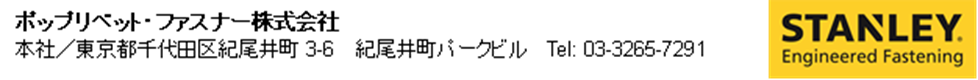 営業所・営業部電話番号主なお客様・お客様所在地・担当製品本社・東京営業所本社・東京営業所本社・東京営業所東日本営業部０３－３２６５－７２９７（直）北海道・東北・新潟・長野・山梨・関東・静岡（静岡市含む東部）のお客様NBD０３－３２６５－７２９１（代）POP高力ワンサイドボルト・P-LOCK第３営業部０３－３２６３－２１０７（直）日産自動車株式会社様向け製品第３営業部０３－３２６３－２１０７（直）いすゞ自動車株式会社様向け製品栃木営業所栃木営業所栃木営業所第１営業部０２８－６１３－５０２１（代）本田技研工業株式会社様向け製品第１営業部０２８－６１３－５０２１（代）株式会社SUBARU様向け製品北陸営業所北陸営業所北陸営業所中日本営業部 北陸営業所０７６６－２５－７１７７（代）富山・石川・（福井）のお客様中部営業所中部営業所中部営業所中日本営業部　中部営業所０５６４－８８－４６０２（直）愛知・岐阜・三重・福井・静岡（静岡市を含まない西部）のお客様第２営業部０５６４－８８－４６００（直）トヨタ自動車株式会社様向け製品第２営業部０５６４－８８－４６００（直）日野自動車株式会社様向け製品第２営業部０５６４－８８－４６００（直）ダイハツ工業株式会社様向け製品第２営業部０５６４－８８－４６００（直）スズキ株式会社様向け製品第３営業部０５６４－８８－４６０１（直）三菱自動車工業株式会社様向け製品大阪営業所大阪営業所大阪営業所西日本営業部　大阪営業所０６－７６６９－１５２０（代）関西・山陰・岡山・四国のお客様広島・山口・九州・沖縄のお客様広島営業所広島営業所広島営業所第３営業部０８２－５６８－５００２（代）マツダ株式会社様向け製品〒４４１－８５４０ 愛知県豊橋市野依町字細田ポップリベット・ファスナー（株）豊橋工場 ツール修理受付TEL （０５３２）２５－８８５８  FAX （０５３２）２５－５２８７